Activité 3 : Un procès au tribunal judiciaire (JDR)Etape 1 – Connaissances1. Rappel de ce qu’est un tribunal correctionnel : https://youtu.be/gN4Q3jc6o-I 2. Compléter le schéma d’organisation de la séance :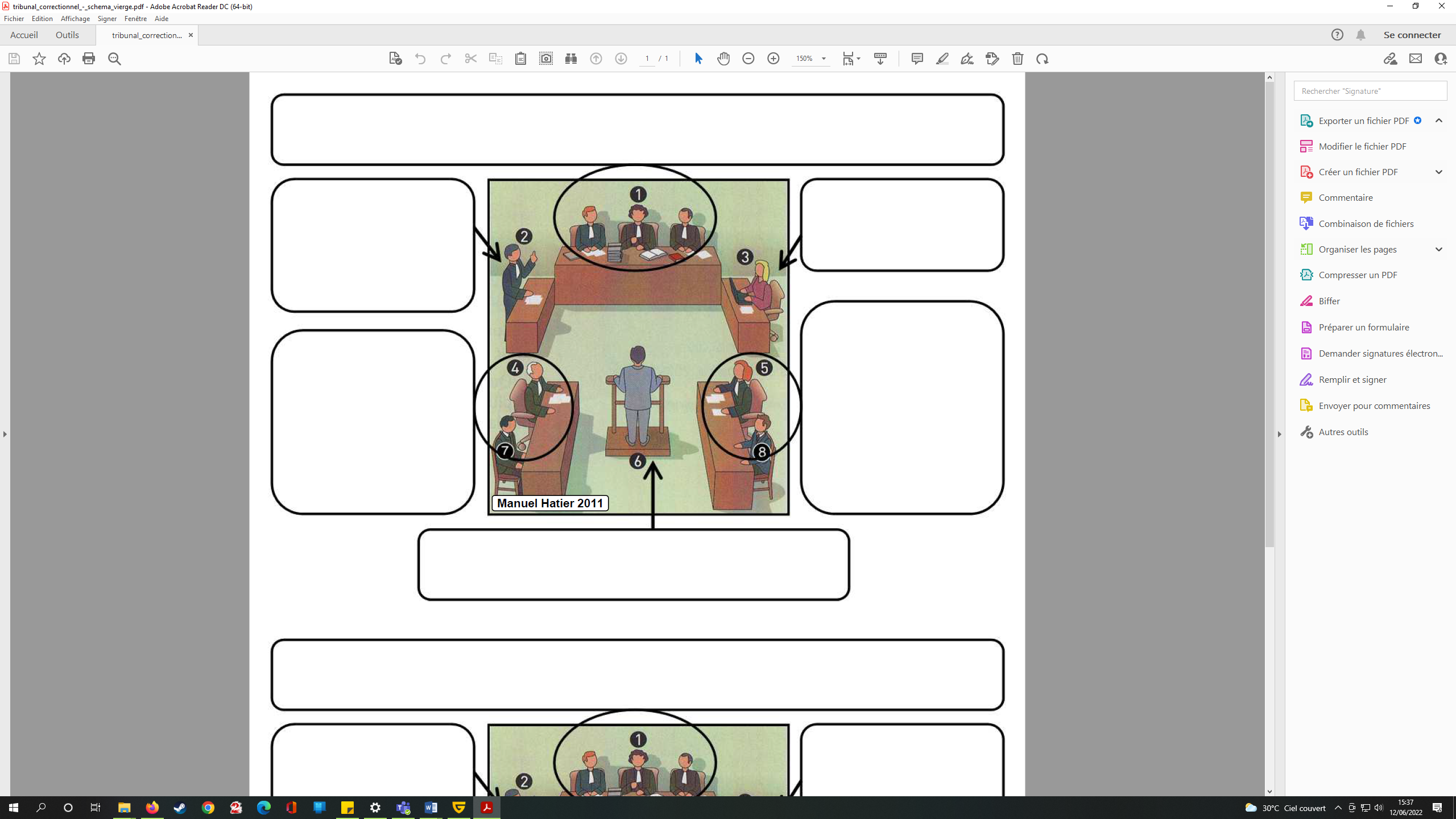 Pour vous aider un exemple de vrai procès filmé (sans avocat des parties civiles) : https://youtu.be/BoVCyB4nQPc Etape 2 - Préparer le jeu de rôlePar groupe de 5, vous allez jouer une affaire d’un tribunal correctionnel. Chacun s’attribue un rôle : un juge, une victime (qui se défend seule), un prévenu (= un accusé), un avocat du prévenu, et un élève qui jouera les rôles d’experts et de témoins appelés à la barre.A l’aide des documents distribués, nous travaillerez en groupe pour imaginer une affaire susceptible d’être jugée par un tribunal correctionnel (donc un délit, pas un crime). Le professeur peut, si vous le souhaitez, vous montrer un exemple d’affaire qui vous donnera des pistes de réflexion et de vocabulaire du domaine de la justice.Attention à créer une affaire "équilibrée" dont l’issue doit être incertaine (si le prévenu est ultra chargé par des preuves accablantes, la reconstitution perd beaucoup de son intérêt).Pensez à bien compléter votre fiche de rôle pour préparer le procès !Etape 3 – Jouer le procèsOrganisez un espace pour représenter la salle d’audience et jouez le procès devant le reste de la classe.A la fin du procès chacun peut expliquer ce qu’il a ressenti en jouant son personnage.